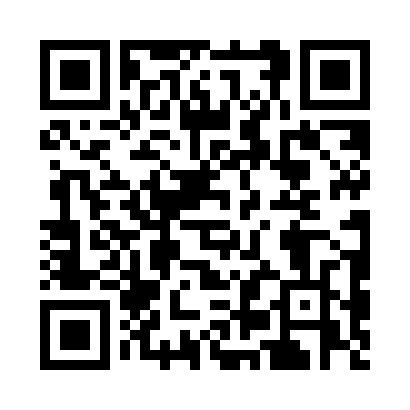 Prayer times for Fushe–Arrez, AlbaniaWed 1 May 2024 - Fri 31 May 2024High Latitude Method: NonePrayer Calculation Method: Muslim World LeagueAsar Calculation Method: ShafiPrayer times provided by https://www.salahtimes.comDateDayFajrSunriseDhuhrAsrMaghribIsha1Wed3:475:3512:374:307:399:212Thu3:455:3412:374:307:409:233Fri3:435:3312:374:317:419:244Sat3:415:3112:374:317:429:265Sun3:395:3012:374:317:449:276Mon3:375:2912:364:327:459:297Tue3:365:2812:364:327:469:318Wed3:345:2612:364:327:479:329Thu3:325:2512:364:327:489:3410Fri3:305:2412:364:337:499:3611Sat3:285:2312:364:337:509:3712Sun3:275:2212:364:337:519:3913Mon3:255:2112:364:347:529:4014Tue3:235:2012:364:347:539:4215Wed3:225:1912:364:347:549:4416Thu3:205:1812:364:357:559:4517Fri3:195:1712:364:357:569:4718Sat3:175:1612:364:357:579:4819Sun3:155:1512:364:367:589:5020Mon3:145:1412:364:367:599:5121Tue3:135:1312:374:368:009:5322Wed3:115:1312:374:378:019:5423Thu3:105:1212:374:378:029:5624Fri3:085:1112:374:378:039:5725Sat3:075:1012:374:378:049:5926Sun3:065:1012:374:388:0510:0027Mon3:055:0912:374:388:0510:0128Tue3:035:0912:374:388:0610:0329Wed3:025:0812:374:398:0710:0430Thu3:015:0712:374:398:0810:0531Fri3:005:0712:384:398:0910:07